ΘΕΜΑ: ΥΠΟΒΟΛΗ  ΠΡΟΣΦΟΡΩΝ ΣΧΕΤΙΚΑ ΜΕ ΤΗΝ ΠΟΛΥΗΜΕΡΗ ΕΚΠΑΙΔΕΥΤΙΚΗ ΕΚΔΡΟΜΗ ΤΟΥ 1ου ΓΕΛ ΠΕΥΚΩΝ για Δαλματικές Ακτές.Το 1Ο Γενικό Λύκειο Πεύκων προτίθεται  να πραγματοποιήσει πολυήμερη εκπαιδευτική εκδρομή Α) για το διάστημα 31 Μαρτίου 2017- 6 Απριλίου 2017 για Δαλματικές ΑκτέςΠΡΟΣΚΑΛΟΥΜΕσύμφωνα με τις προβλέψεις της υπ' αριθμ. Υ.Α. 129287/Γ2 (ΦΕΚ 2769/2-12-2011),  τα ενδιαφερόμενα τουριστικά γραφεία να καταθέσουν με εκπρόσωπό τους ή με courier στο Γραφείο του Δ/ντή μέχρι την Τέταρτη  21 Δεκεμβρίου και ώρα 12:00 π.μ., κλειστές οικονομικές προσφορές σύμφωνες με τις παραπάνω Υ.Α. και σύμφωνες με τα παρακάτω στοιχεία και προδιαγραφές.Προσφορές μέσω ηλεκτρονικού ταχυδρομείου δεν θα ληφθούν υπόψη και θα αποκλειστούν από τη διαδικασία. Το άνοιγμα των προσφορών θα γίνει τη Πέμπτη στις 22 Δεκεμβρίου ώρα 12.00 π.μ..Συγκεκριμένα:ΠΡΟΟΡΙΣΜΟΣ ΕΚΔΡΟΜΗΣ: 1η μέρα: αναχώρηση οδικώς και άφιξη στην Μπούντβα. 650χλμ.Γνωριμία με την πόλη. διανυκτέρευση. 2η μέρα: πρωινό και αναχώρηση για Ντουμπρόβνικ με ενδιάμεσο σταθμό και ξενάγηση στο Κότορ. 93 χλμ. Ξενάγηση και νυχτερινή βόλτα στο Ντουμπρόβνικ. Διανυκτέρευση. 3η μέρα: πρωινό και αναχώρηση για Μόσταρ. Ξενάγηση και αναχώρηση για Σπλιτ. Ξενάγηση, διανυκτέρευση. 300 χλμ περίπου. 4η μέρα: πρωινό και αναχώρηση για τον δρυμό Πλίτβιτσε. Ξενάγηση και αναχώρηση για Ριέκα. Διανυκτέρευση. 400 χλμ. 5η μέρα: πρωινό και αναχώρηση για σπήλαια Ποστόινα. Ξενάγηση και αναχώρηση για Λιουμπλιάνα. Ξενάγηση, διανυκτέρευση. 114 χλμ. 6η μέρα: πρωινό και αναχώρηση μέσω Τεργέστης για Βενετία. Ξενάγηση και διανυκτέρευση. 240 χλμ.7η μέρα: πρωινό και αναχώρηση για Μπέργκαμο. Εφόσον υπάρχει χρόνος ξενάγηση στο ιστορικό κέντρο της πόλης. Άφιξη στο αεροδρόμιο. Πτήση για Θεσσαλονίκη. 228 χλμ. Διανυκτερεύσεις: 1 στην Μπούντβα, 1 στο Ντουμπρόβνικ, 1 στο Σπλιτ, 1 στη Ριέκα, 1 στην Λιουμπλιάνα, 1 στην Βενετία ΣΥΜΜΕΤΕΧΟΝΤΕΣ ΜΑΘΗΤΕΣ – ΚΑΘΗΓΗΤΕΣ: 57 ΜΑΘΗΤΕΣ  ΚΑΙ 4 ΚΑΘΗΓΗΤΕΣΜΕΤΑΚΙΝΗΣΗ - ΜΕΤΑΦΟΡΙΚΑ ΜΕΣΑ :  α) Αναχώριση οδικώς με λεωφορείο β) μετακίνηση οδικώς με λεωφορείο από το αεροδρόμιο «Μακεδονία» στο χώρο του Λυκείου.ΕΠΙΘΥΜΗΤΟ ΚΑΤΑΛΥΜΑ: Ξενοδοχείο 4 αστέρων με πρωινό ή/και ημιδιατροφή. Τα δωμάτια μπορεί να είναι δίκλινα ή τρίκλινα για τους μαθητές και μονόκλινα ή δίκλινα για τους καθηγητές.ΑΣΦΑΛΕΙΕΣ: α) Ασφάλιση Ευθύνης Διοργανωτή, σύμφωνα με την κείμενη νομοθεσία και β) Ασφάλιση ιατρική και νοσοκομειακή που να καλύπτει όλα τα έξοδα σε περίπτωση ασθένειας ή ατυχήματος όλων των συμμετεχόντων στην εκδρομή μαθητών-τριών και συνοδών καθηγητών. Το ασφαλιστήριο συμβόλαιο στη β΄ περίπτωση πρέπει να κατατεθεί στο σχολείο τουλάχιστον 15 ημέρες πριν την αναχώρηση.ΟΙΚΟΝΟΜΙΚΗ ΠΡΟΣΦΟΡΑ: Στην προτεινόμενη ( από το γραφείο σας) συνολική τιμή και τιμή ανά μαθητή  θα περιλαμβάνονται:  Υπεύθυνος της εκδρομής καθ΄ όλη τη διάρκεια της από τη στιγμή της αναχώρησης (χώρος του σχολείου) μέχρι και την επιστροφή (χώρος του σχολείου).Ξεναγός σε όλη τη διάρκεια της εκδρομής,  πλήρως ενημερωμένος.Όλα τα μεταφορικά και έξοδα διαμονής καθ’ όλη τη διάρκεια της εκδρομής, διόδια, ΦΠΑ, φόρος αεροδρομίου και οποιοσδήποτε άλλος φόρος ή επιβάρυνση.Πρωινά ή /και ημιδιατροφή για όλες τις ημέρες διανυκτέρευσης.free εισιτήρια.Απαιτείται  η παρουσία εκπροσώπου του πρακτορείου στην ενημέρωση των γονέων των συμμετεχόντων μαθητών πριν την τελική υπογραφή του συμβολαίου για περαιτέρω διευκρινήσεις και ερωτήσεις των γονέων.Στην συνολική τιμή και την τιμή ανά μαθητή, δεν θα περιλαμβάνονται τυχόν παροχές του γραφείου σας. Εφόσον καταθέσετε κάποιες παροχές αυτές θα εκτιμηθούν από την επιτροπή και θα αφαιρεθούν από το  προτεινόμενο από εσάς συνολικό ποσό. ασφαλιστική και φορολογική ενημερότητα εν ισχύ μέχρι το πέρας της εκδρομής.υπεύθυνη δήλωση ότι το τουριστικό γραφείο αποδέχεται επιστροφή όλων των χρημάτων στην περίπτωση μη πραγματοποίησης της εκδρομής λόγω ανωτέρας βίας (π.χ. φυσικές καταστροφές, κλπ).Προσοχή: Προσφορές που δεν έχουν όλα τα απαραίτητα δικαιολογητικά θα αποκλείονται αυτομάτως, ανεξαρτήτως της τιμής προσφοράς.Όλες οι προσφορές θα ανοιχτούν και θα αξιολογηθούν από την αρμόδια επιτροπή του σχολείου, όπως προβλέπεται από τις κείμενες διατάξεις, λαμβάνοντας υπόψη και τη σχέση ποιότητας-τιμής, αλλά και τυχόν εκπτώσεις για οικονομικά αδύναμους μαθητές.Το ταξιδιωτικό γραφείο που θα επιλεγεί για τη διοργάνωση της εκδρομής θα ειδοποιηθεί τηλεφωνικά αμέσως μετά τη σύνταξη του σχετικού πρακτικού.Το τουριστικό πρακτορείο που θα επιλεγεί, πριν την υπογραφή της σχετικής σύμβασης, θα πρέπει να καταθέσει στο Σχολείο αποδεικτικό κράτησης δωματίων στο προτεινόμενο ξενοδοχείο για τους μαθητές και συνοδούς καθηγητές.Υποβολή ένστασης, από τους έχοντες έννομο συμφέρον, μπορεί να γίνει εντός δύο (2) ημερών από τη σύνταξη του πρακτικού επιλογής.Τρόπος πληρωμής: Την ημερομηνία υπογραφής της σύμβασης (ιδιωτικό συμφωνητικό) θα καταβληθεί ως προκαταβολή το 25% του συνολικού ποσού, το υπόλοιπο ποσό έως το 60% του συνολικού ποσού θα καταβληθεί πριν την αναχώρηση. Η τελευταία δόση θα καταβληθεί αμέσως μετά την επιστροφή και σε συνάρτηση με την καλή εκτέλεση της εκδρομής, ως ποινική ρήτρα. Επισημαίνεται η ανάγκη για απόλυτη τήρηση των προαναφερθέντων.        Ο Διευθυντής      ΤΣΙΤΣΟΣ ΓΕΩΡΓΙΟΣΥΠΕΥΘΥΝΗ ΔΗΛΩΣΗ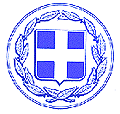 ΕΛΛΗΝΙΚΗ  ΔΗΜΟΚΡΑΤΙΑΥΠΕΥΘΥΝΗ ΔΗΛΩΣΗ ΙΔΙΟΚΤΗΤΗ ΠΡΑΚΤΟΡΕΙΟΥ ΓΕΝΙΚΟΥ ΤΟΥΡΙΣΜΟΥ ή ΝΟΜΙΜΟΥ ΕΚΠΡΟΣΩΠΟΥ ΤΟΥ (άρθρο 8 Ν.1599/1986)Η ακρίβεια των στοιχείων που υποβάλλονται με αυτή τη δήλωση μπορεί να ελεγχθεί με βάση το αρχείο άλλων υπηρεσιών (άρθρο 8παρ. 4 Ν. 1599/1986)Με ατομική μου ευθύνη και γνωρίζοντας τις κυρώσεις, που προβλέπονται από τις διατάξεις της παρ. 6 του άρθρου 22 του Ν. 1599/1986, δηλώνω ότι:Το γραφείο γενικού τουρισμού …………………………………………………του οποίου είμαι ιδιοκτήτης ή νόμιμος εκπρόσωπος διαθέτει σε ισχύ το ειδικό σήμα λειτουργίας γραφείου γενικού τουρισμού του Ε.Ο.Τ. (Ελληνικός Οργανισμός Τουρισμού) με αριθμό  ………………………………………….Τα λεωφορεία που θα χρησιμοποιηθούν για την πολυήμερη εκπαιδευτική εκδρομή του 1ου ΓΕΛ Πεύκων έχουν  βεβαίωση ελέγχου ΚΤΕΟ σε ισχύ και πληρούν τις προδιαγραφές μεταφοράς προσώπων και κυρίως αυτές που αφορούν μεταφορά μαθητών.                                                                   Θεσσαλονίκη … /12/2016						     Ο/Η Δηλών/ούσαΠΡΟΣ(1):Το Διευθυντή του 1ου Γενικού Λυκείου ΠεύκωνΤο Διευθυντή του 1ου Γενικού Λυκείου ΠεύκωνΤο Διευθυντή του 1ου Γενικού Λυκείου ΠεύκωνΤο Διευθυντή του 1ου Γενικού Λυκείου ΠεύκωνΤο Διευθυντή του 1ου Γενικού Λυκείου ΠεύκωνΤο Διευθυντή του 1ου Γενικού Λυκείου ΠεύκωνΤο Διευθυντή του 1ου Γενικού Λυκείου ΠεύκωνΤο Διευθυντή του 1ου Γενικού Λυκείου ΠεύκωνΤο Διευθυντή του 1ου Γενικού Λυκείου ΠεύκωνΤο Διευθυντή του 1ου Γενικού Λυκείου ΠεύκωνΤο Διευθυντή του 1ου Γενικού Λυκείου ΠεύκωνΟ – Η Όνομα:Επώνυμο:Επώνυμο:Όνομα και Επώνυμο πατέρα.Όνομα και Επώνυμο μητέρα.Ημερομηνία γέννησης(2): Τόπος Γέννησης:Αριθμός Δελτίου Ταυτότητας:Τηλ:Τηλ:Τόπος Κατοικίας:Οδόςςςς:Αριθ.:ΤΚ: